Trillium MX-5 Miata Club& Vermont Miata Club2023 Ontario Fall TourSaturday September 30 to Tuesday October 3, 2023 (Sept 28 version)Daily Itinerary & GroupsTour Co-Leaders – Gary Svoboda & Bryan Katz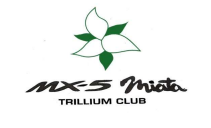 And special guests from 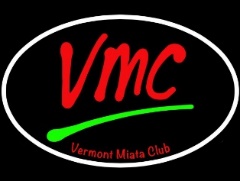 Tour Rules (PLEASE READ CAREFULY)Americans – Bring your PASSPORT!All participants are encouraged to be fully vaccinated & should take measures they feel necessary to reduce chances of COVID, including social distancing, masking & outdoor dining.Participation in the tour is solely at the participant’s risk.If you are leaving your group for any reason let your group leader know in advance.Safe operation of your vehicle is your responsibility and should be your primary consideration at all times.Never drive beyond your comfort level. If the pace of the tour exceeds your comfort level advise the lead by CB immediately.Do not pass other non-Miata vehicles until you can safely do so.Do not pass other cars in your group. Remain in the same order.Do not blindly follow the car ahead. Be aware of and check road conditions and the location of other vehicles at all times.Leave sufficient room between your vehicle and the vehicle in front for stopping at all times.Obey the laws of the Province of Ontario.Arrive at departure point & start each day with a full tank of gas.We ask everyone to exercise good judgement regarding drinking alcohol during breaks and lunch stops while on tour. This is a curated tour – Gary & Bryan have worked to make this inclusive and easy – we will be mostly dining together & minimizing hassle at stops.ABOVE ALL DRIVE SAFELY  WITHIN YOUR COMFORT LEVELHAVE A SAFE TOUR!27 people/18 cars (20/14 Trillium MC + 7/4  Vermont MC) Saturday, September 30, 2023For those travelling in a group to Comfort Inn & Suites in Bowmanville onlyA few last-minute reminders:Print and bring with you the tour material and route maps (no extra copies will be available). The only copies that you will have are those that you print off the website.Make sure your gas tank is full for departure as you arrive at the Comfort InnAmericans - Bring your passports!!!Day’s Itinerary Summary – For VMC’ers & those staying in Bowmanville on September 30Sunday, October 1, 2023 – Bewdley to HuntsvilleDay’s Itinerary SummaryThe following is a summary of the day’s activities. Follow your GPX for the detailed route map for the driving directions for the day. Times are for the first group (of three). Groups are a solid 10 minutes apart. All times are for Group 1.Driving Groups – Sunday, October 1, 2023Groups & CB Channels 	(L = Lead, S = Sweep) (CB channel at top of column)		 Group							1		2		3	                 Driver			Co-Pilot			CB-31		CB-15		CB-21				Frederick Cahn (VT)					xJoel Daiter		Bonnie Shaul-Daiter	 			L					Bob Holt			Carol Holt		 	x	 Al Johnston		Marilyn Parsons					x	 	 		Bryan Katz						LHenry Kay						xPat Kennedy (VT)		Jeanne Kennedy			 		x				Dick Kumamoto								x Joe Lehmann		Lucy Lehmann					xAl Oldfield							 			xDarrell Stokes				 		S 					 Dick Sorrentino						xGary Svoboda										LCatherine Taylor (VT)	William Taylor							xMark Upton		Christine Upton							x	 Rick Vender		Desiree Lan					S				Ed Vizvarie (VT)		Jane Vizvarie						 	SJamie Wynne										x	Total Cars in Group					6		6		6 	(18 Total)	Monday, October 2, 2023 – in the Huntsville / Muskoka AreaDay’s Itinerary SummaryThe following is a summary of the day’s activities. Follow your GPX for the detailed route map for the driving directions for the day. Times are for the first group (of three). Groups are a solid 10 minutes apart. All times are for Group 1.Driving Groups – Monday, October 2, 2023 Groups & CB Channels 	(L = Lead, S = Sweep) (CB channel at top of column)		 Group							1		2		3	                 Driver			Co-Pilot			CB-31		CB-15		CB-21		  	 				Frederick Cahn (VT)					xJoel Daiter		Bonnie Shaul-Daiter	 			L					Bob Holt			Carol Holt		 					x	 Al Johnston		Marilyn Parsons					S	 	 		Bryan Katz						LHenry Kay						x	Pat Kennedy (VT)		Jeanne Kennedy			 		 		S		Dick Kumamoto						xJoe Lehmann		Lucy Lehmann					xAl Oldfield							 			xDick Sorrentino								xDarrell Stokes				 		x 					 Gary Svoboda										LCatherine Taylor (VT)	William Taylor					xMark Upton		Christine Upton							x			 Rick Vender		Desiree Lan			S				 	 Ed Vizvarie (VT)		Jane Vizvarie					x			 Jamie Wynne										x		Total Cars in Group					6		6		6 	(18 Total)Tuesday, October 3, 2023 - ReturnWe understand that the VMC group will be going home via Ottawa. Google says it’s a 4 hour drive excluding stops, and recommends going through Hwy 60 to get to Ottawa (which will take you through Algonquin Provincial Park). In that case, there are several park stops along the road for short hikes to enjoy the sights of one of Ontario’s largest Provincial Parks. https://www.algonquinpark.on.ca/index.phpAnd enjoy Ottawa, our national capital! https://ottawatourism.ca/en Phone Numbers (mostly cell #s)Gary Svoboda 			519-221-5789Gary Svoboda’s email			garysvoboda@rogers.com Gary Svoboda’s Home #		519-824-7456Bryan Katz				416-230-1410Fred Cahn V				858-945-1036Joel Daiter (& Bonnie Shaul-Daiter)	416-349-5965Robert Holt (& Carol)			613-967-1533Al Johnston (& Marilyn Parsons)	416-816-3870Henry Kay				416-580-2032Patrick Kennedy (& Jeanne) V	802-598-8868Dick Kumamoto			647-381-9070Joe Lehmann (& Lucy)		519-379-3966Al Oldfield				613-539-2364Dick Sorrentino			519-852-4646Darrell Stokes				416-994-7208William Taylor (& Catherine)	V	518-339-2238			Mark Upton (& Christine)		416-844-3013Rick Vender (& Desiree Lan)		647-893-3822Jane Vizvarie (& Ed) V		802-373-6644			Jamie Wynne				905-737-4286Comfort Inn Bowmanville		905-623-6781	Hidden Valley Resort Huntsville	705-789-2301 or 1-800-465-4171		Approx TimeItemLocationComments9 AMDepartureHinesberg?We are leaving the VMC group to decide how they want to get to Bowmanville, but here are some suggestions, based on our experience travelling to Lake Placid (i.e., going the other way)We recommend starting around 9 am from VT, and stopping for lunch in the US before crossing the borderGoogle says the fastest drive from Hinesberg VT to Bowmanville ON is about 6 hours if you go through Quebec, BUT, we recommend the more scenic drive through the Adirondacks, crossing the border at Alexandria Bay/Ivy Lea – which Google says is only 30 minutes longer1:00-2:00 PMLunchFowler, orStar Lake, orChildwold, orTupper LakeSuggested lunch stops – there are several places along the route as we go through the towns enroute to Lake Placid that you can stop. In the order that they appear on the drive (roughly between 1 and 2 hours after crossing the border) NOT all are guaranteed to be open.Tupper Lake – Pine Grove Restaurant – 166 Main St (518-359-3669)Childwold – Thirsty Moose Pub – 9754 State Rte. 3 (518-359-2540) Star Lake – Twin Lakes Hotel – 4155 State Rte. 3 (315-848-2291)Fowler, NY - Bob’s Market & Diner -  1454 Co. Rd. 22 (315-287-4461) 4:00-5:00 PMHotel ArrivalBowmanvilleComfort Inn & Suites, 5 Spicer Square, Bowmanville(NOTE: Check in time is 3 pm)Total travel time from VT = Approximately 6.5 hours PLUS STOPS Who is staying in BowmanvilleFrom the TMCGary Svoboda (Tour Co-Leader) Mark & Christine UptonRick VenderFrom The VMCEd & Jane VizvarieCatherine & William TaylorPatrick & Jeanne KennedyFrederick Cahn6 pmDinner Hotel LobbyTour Co-Leaders Bryan Katz and Gary Svoboda are inviting all those staying in the Comfort Inn in Bowmanville to come for dinner to Chanterelle Bistro, 33 Division St, Bowmanville, ON L1C 2Z3 (party of 12)7:00 AM the NEXT MorningDrivers Meeting & Departure to STARTING POINTHotel Parking LotDo NOT eat breakfast in the hotel. We will be going to the nearby town of Bewdley to join the rest of the Canadians for breakfastTimes (Gr #1)ItemLocationComments7:00 AMAssemble in hotel parking lotParking Lot - Comfort Inn & Suites – 5 Spicer Square, BowmanvilleDo NOT have breakfast at the Hotel!7:15 AMBowmanville departure for hotel guestsParking Lot - Comfort Inn & Suites – 5 Spicer Square, Bowmanville8 cars from Bowmanville meeting 10 cars at starting pt in Bewdley – 18 cars total8:05 AMBreakfast at the STARTING POINTRhino’s Roadhouse – 5078 Rice Lake Drive, Bewdley, ON K0L 1E0 STARTING POINT of Tour - TMC participants not staying in Bowmanville go directly to Bewdley. Parking across road from restaurant9:15 AMQuick Drivers Meeting & Bewdley departure Outside and across the road from the restaurant10:03 AMGas stop Crowe’s Gas - 8754 County Rd 45, Alnwick/HaldimandAll cars to top up their gas tanks10:32 AMRest stop/coffee break Warkworth – Group parking on Church Street across from LCBO35 minute stop – coffee, cake, food items, K Okay Café & Roasters, Village Pantry11:07 AMWarkworth departure1.25 hour drive to lunch 12:23 PMLunch Honey’s Diner – 5584 Hwy 28, Apley, ONAmple parking in front or behind1:38 PMQuick drivers meeting & Lunch departureGroups leave 10 minutes apart 3:01 PMSkyline Lookout78 Skyline Park Rd, Dysart15 minute lookout stop and porta potties3:33 PMIce Cream stopWest Guilford snack bar–1126 Kennisis Rd20 minute stop – includes bathroom5:00 PMOptional rest stopShell Gas Stop 10 minutes stop – with multiple porta potties5:34 PMHotel check inHidden Valley Resort, 1755 Valley Rd, Huntsville, P1H 1Z8(driving time may be shorter)7.00 PMSupper3 Guys and a Stove, 143 Hwy 60, Huntsville, P1H 2K6Best restaurant in area – we have a reservation for entire group – also, fill up for tomorrow!9:00 PMApprox time to return to hotel Hidden Valley Resort, 1755 Valley Rd, Huntsville, P1H 1Z8Chill for a while in the hotel lounge/bar after you get back from supperTimes (Gr #1)ItemLocationComments7:00 – 8:30 AMBreakfast in the hotelHidden Valley Resort, 1755 Valley Rd, Huntsville, P1H 1Z88:45 AMDrivers meeting  Hidden Valley Resort, 1755 Valley Rd, Huntsville, P1H 1Z8Drivers meeting in parking lot. Make sure your gas tank is topped up9:00 AMDeparture 9:41 AMBrewery visit & rest stop Lake of Bays Brewing Company17 2681 Muskoka Rd 117, Baysville, ONBuy craft beer!Porta potties available11:15 AMSecond rest stop Tim Horton’s, 295 Wellington St, Bracebridge, ON P1L 1P315 minute stop & real rest rooms12:29 PMLunch  Windermere House, 2508 Windermere Rd. Windermere, ON, P0B 1P0 Windermere House is a classic Muskoka resort 3:00 PMQuick Drivers Meeting & Lunch departure (Groups leave 15 minutes apart)From Windermere HouseWe will be hanging out for awhile after lunch exploring the grounds.4:00 PMOptional bio-breakShell station (near Dorset)5 minute stop- porta potties4:15 PMLookout Lookout Point, 92 Forbes Hill Dr., Huntsville, ON P1H 1L5 20 minute stop, parking may be tight No rest rooms4:40 PMArrival back at hotel Hidden Valley Resort, 1755 Valley Rd, Huntsville, P1H 1Z86:00 PMCocktail hour – drinks in Algonquin Room or outdoors if weather permitsHidden Valley ResortClosing banquet – for all tour participants – attendance requiredGroup photo to be taken after meal7:00 PMClosing Banquet – Order from Restaurant MenuAlgonquin Room – at the Hidden Valley ResortClosing banquet – for all tour participants – attendance requiredGroup photo to be taken after mealAfter 9:00 PMOn your own to explore Huntsville